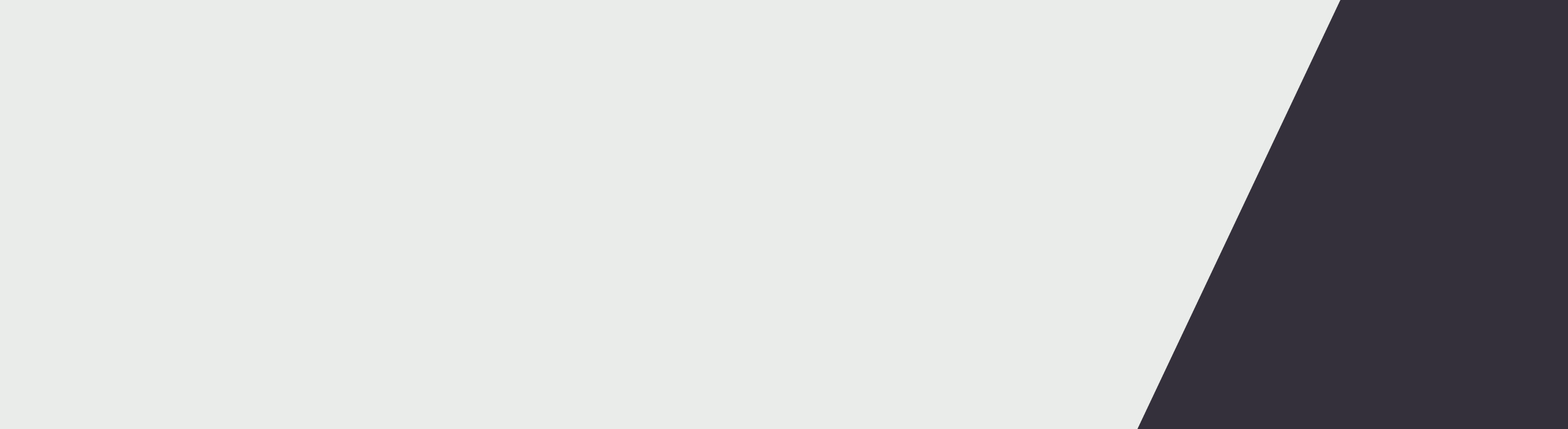 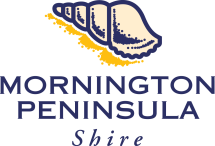 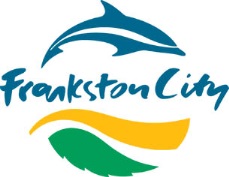 Name of volunteer____________________________________________________________________________Community Member detailsAge (estimate)_______________________________________________________________________________Gender____________________________________________________________________________________Phone Number (if permission given)______________________________________________________________Activity referred to____________________________________________________________________________Why did you refer to the above activity?_________________________________________________________________________________________________________________________________________________________________________________________________________________________________________________Additional follow up required/offered?_____________________________________________________________Additional Information / thoughts _________________________________________________________________________________________________________________________________________________________________________________________________________________________________________________________________________________Community Connector 
Contact Form